Green Charter Service StandardsGreen Charter Service StandardsGreen Charter Service Standards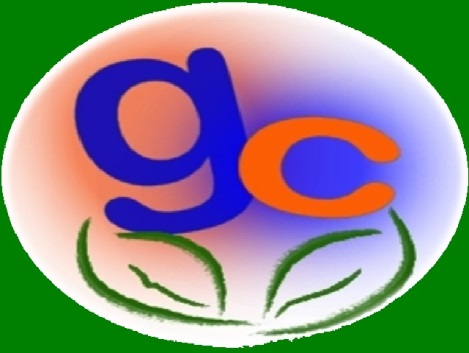 March to October(Cutting season 36 weeks)November to February(Winter Maintenance Programme)Grass CuttingGrass will be cut from March each year with a target cycle of every 8 working days weather and ground conditions permittingNo grass cutting undertaken unless weather permits cut and collection from sites using pedestrian mowersShrub BedsShrub beds to be maintained during the same period and kept weed free on a monthly basis and any excessive growth over footpaths and car parks to be reduced.Any extensive reductions to be completed and beds identified to be remodelled or designed and annual mulch/bark to be replenished to those beds located on entrances to neighbourhoods or in prominent positionsWeed treatmentNew Charter will reduce and clear all the weeds on our communal footpaths, car parks, independent living schemes, drying areas and open spaces on an annual programme to prevent any extensive growth with treatments being undertaken as required and hand pulled if necessaryNew Charter will reduce and clear all the weeds on our communal footpaths, car parks, independent living schemes, drying areas and open spaces on an annual programme to prevent any extensive growth with treatments being undertaken as required and hand pulled if necessaryHedgesNew Charter will maintain all the hedges detailed as our responsibility on an annual programme to prevent any extensive growth with at least 4 cuts being undertaken or as requiredNew Charter will maintain all the hedges detailed as our responsibility on an annual programme to prevent any extensive growth with at least 4 cuts being undertaken or as requiredUnmaintained land and garage sitesNew Charter owns a number of sites such as previous garage sites and land locked at the rear of our properties that are not suitable for regular maintenance and will be subject to a regular cut back and weed treatment when required on 3 occasions during any 12 month periodNew Charter owns a number of sites such as previous garage sites and land locked at the rear of our properties that are not suitable for regular maintenance and will be subject to a regular cut back and weed treatment when required on 3 occasions during any 12 month periodEdgingAll our communal pathways and those within independent living schemes will be edged by mechanical or hand tool means on a two year rolling programmeAll our communal pathways and those within independent living schemes will be edged by mechanical or hand tool means on a two year rolling programmeTreesAll Trees on our Communal and Highway land have been surveyed and are part of a 4 year maintenance programme based on their condition and location. Details can be provided on request of trees that will be included in your area.All Trees on our Communal and Highway land have been surveyed and are part of a 4 year maintenance programme based on their condition and location. Details can be provided on request of trees that will be included in your area.TreesTrees in the gardens of tenanted property are their responsibility unless dead, diseased or likely to cause disrepair to a property in which case they will be identified through an initial inspection and then included in a 4 year maintenance programme based on their condition and location.Trees in the gardens of tenanted property are their responsibility unless dead, diseased or likely to cause disrepair to a property in which case they will be identified through an initial inspection and then included in a 4 year maintenance programme based on their condition and location.TreesAny New Charter tree that overhangs into land not owned by ourselves such as an owner occupier can be cut back without permission as long as the works are undertaken by an approved contractor e.g member of the Arboricultural AssociationAny New Charter tree that overhangs into land not owned by ourselves such as an owner occupier can be cut back without permission as long as the works are undertaken by an approved contractor e.g member of the Arboricultural AssociationTreesWhere a tree overhangs onto New Charter land from an adjacent site we will make every effort to contact the relevant land owner, again only where trees are dead, diseased or likely to cause disrepair to a propertyWhere a tree overhangs onto New Charter land from an adjacent site we will make every effort to contact the relevant land owner, again only where trees are dead, diseased or likely to cause disrepair to a propertyJapanese Knotweed1 Treatment per year between August and September where location is New Charter land – annual treatment until eradicated1 Treatment per year between August and September where location is New Charter land – annual treatment until eradicatedMossMoss will be treated using spraying where possible on an annual programme which will occasionally involve jet washing the affected area should weather and location permitMoss will be treated using spraying where possible on an annual programme which will occasionally involve jet washing the affected area should weather and location permit